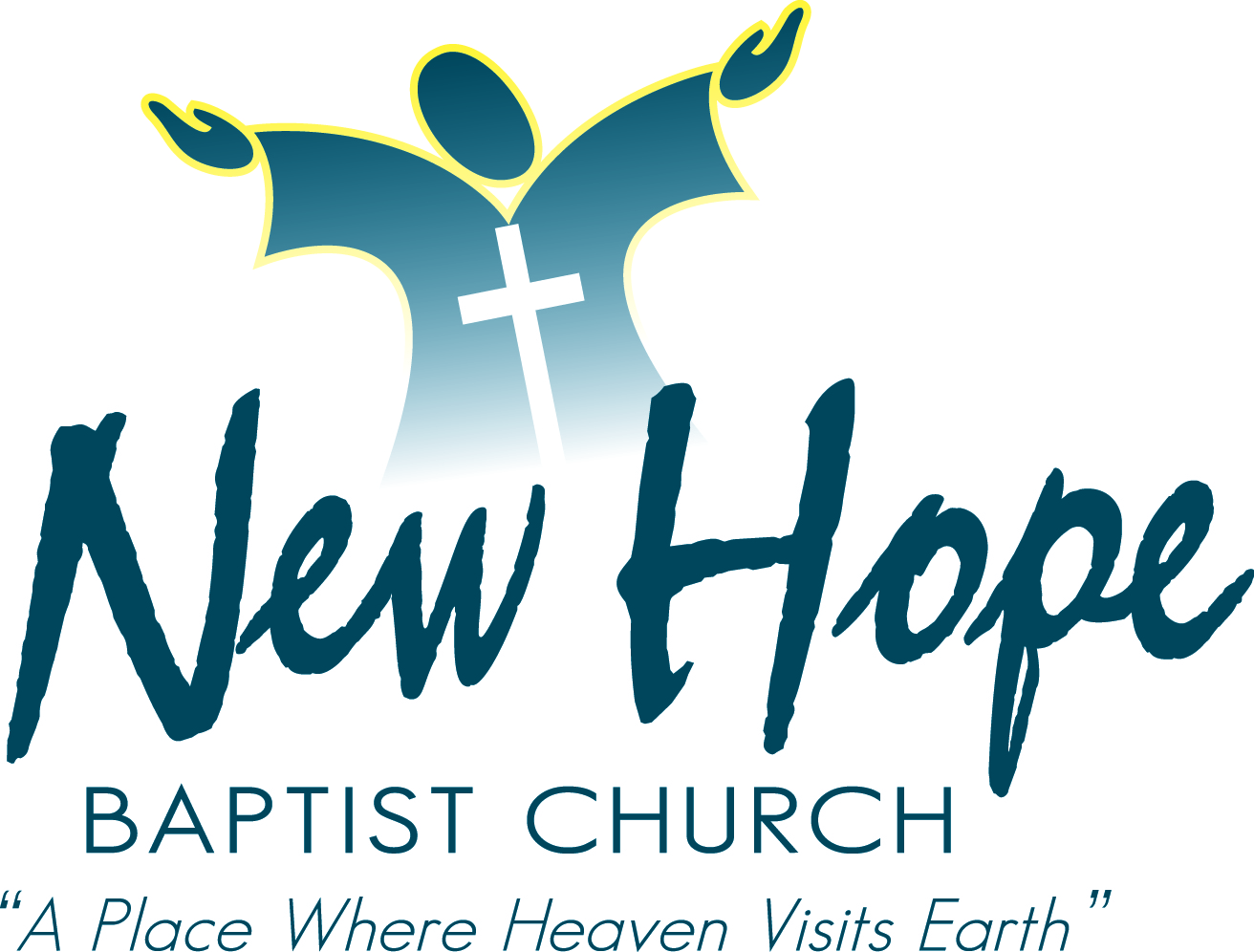 THANK YOU FOR YOUR TIME!GENERAL Information                                                 PLEASE PRINT_______               GENERAL Information                                                 PLEASE PRINT_______               GENERAL Information                                                 PLEASE PRINT_______               GENERAL Information                                                 PLEASE PRINT_______               GENERAL Information                                                 PLEASE PRINT_______               GENERAL Information                                                 PLEASE PRINT_______               GENERAL Information                                                 PLEASE PRINT_______               GENERAL Information                                                 PLEASE PRINT_______               GENERAL Information                                                 PLEASE PRINT_______               GENERAL Information                                                 PLEASE PRINT_______               GENERAL Information                                                 PLEASE PRINT_______               GENERAL Information                                                 PLEASE PRINT_______               GENERAL Information                                                 PLEASE PRINT_______               GENERAL Information                                                 PLEASE PRINT_______               GENERAL Information                                                 PLEASE PRINT_______               GENERAL Information                                                 PLEASE PRINT_______               GENERAL Information                                                 PLEASE PRINT_______               GENERAL Information                                                 PLEASE PRINT_______               GENERAL Information                                                 PLEASE PRINT_______               GENERAL Information                                                 PLEASE PRINT_______               GENERAL Information                                                 PLEASE PRINT_______               GENERAL Information                                                 PLEASE PRINT_______               GENERAL Information                                                 PLEASE PRINT_______               GENERAL Information                                                 PLEASE PRINT_______               GENERAL Information                                                 PLEASE PRINT_______               GENERAL Information                                                 PLEASE PRINT_______               GENERAL Information                                                 PLEASE PRINT_______               GENERAL Information                                                 PLEASE PRINT_______               Last NameLast NameLast NameLast NameLast NameLast NameLast NameLast NameLast NameLast NameLast NameLast NameLast NameLast NameFirstFirstFirstFirstFirstFirstFirstFirstFirstFirstFirstM.I.M.I.M.I.Home AddressHome AddressHome AddressHome AddressApartment/Unit #Apartment/Unit #Apartment/Unit #Apartment/Unit #Apartment/Unit #Apartment/Unit #Apartment/Unit #Apartment/Unit #CityCityCityCityCityCityCityCityCityCityCityStateStateStateStateStateStateStateStateStateZIPZIPZIPZIPZIPZIPZIPZIPHome Phone (            )                                                         Unlisted: Yes    No Home Phone (            )                                                         Unlisted: Yes    No Home Phone (            )                                                         Unlisted: Yes    No Home Phone (            )                                                         Unlisted: Yes    No Home Phone (            )                                                         Unlisted: Yes    No Home Phone (            )                                                         Unlisted: Yes    No Home Phone (            )                                                         Unlisted: Yes    No Home Phone (            )                                                         Unlisted: Yes    No Home Phone (            )                                                         Unlisted: Yes    No Home Phone (            )                                                         Unlisted: Yes    No Home Phone (            )                                                         Unlisted: Yes    No Home Phone (            )                                                         Unlisted: Yes    No Home Phone (            )                                                         Unlisted: Yes    No Home Phone (            )                                                         Unlisted: Yes    No Home Phone (            )                                                         Unlisted: Yes    No Home Phone (            )                                                         Unlisted: Yes    No Home Phone (            )                                                         Unlisted: Yes    No Home Phone (            )                                                         Unlisted: Yes    No Home Phone (            )                                                         Unlisted: Yes    No Home Phone (            )                                                         Unlisted: Yes    No Home Phone (            )                                                         Unlisted: Yes    No Home Phone (            )                                                         Unlisted: Yes    No Home Phone (            )                                                         Unlisted: Yes    No Home Phone (            )                                                         Unlisted: Yes    No Home Phone (            )                                                         Unlisted: Yes    No Home Phone (            )                                                         Unlisted: Yes    No Home Phone (            )                                                         Unlisted: Yes    No Home Phone (            )                                                         Unlisted: Yes    No Cell Phone    (            )                             Cell Phone    (            )                             Cell Phone    (            )                             Cell Phone    (            )                             Cell Phone    (            )                             Cell Phone    (            )                             Cell Phone    (            )                             Cell Phone    (            )                             Cell Phone    (            )                             Cell Phone    (            )                             Cell Phone    (            )                             Work Phone  (            )                                    EXT.Work Phone  (            )                                    EXT.Work Phone  (            )                                    EXT.Work Phone  (            )                                    EXT.Work Phone  (            )                                    EXT.Work Phone  (            )                                    EXT.Work Phone  (            )                                    EXT.Work Phone  (            )                                    EXT.Work Phone  (            )                                    EXT.Work Phone  (            )                                    EXT.Work Phone  (            )                                    EXT.Work Phone  (            )                                    EXT.Work Phone  (            )                                    EXT.Work Phone  (            )                                    EXT.Work Phone  (            )                                    EXT.Work Phone  (            )                                    EXT.Work Phone  (            )                                    EXT.Email Address                                                                        Email Address                                                                        Email Address                                                                        Email Address                                                                        Email Address                                                                        Email Address                                                                        Email Address                                                                        Email Address                                                                        Email Address                                                                        Email Address                                                                        Email Address                                                                        Email Address                                                                        Email Address                                                                        Email Address                                                                        Email Address                                                                        Email Address                                                                        Email Address                                                                        Email Address                                                                        Email Address                                                                        Email Address                                                                        Email Address                                                                        Email Address                                                                        Email Address                                                                        Email Address                                                                        Email Address                                                                        Email Address                                                                        Email Address                                                                        Email Address                                                                        Date of Birth:        /      /Date of Birth:        /      /Date of Birth:        /      /Date of Birth:        /      /Date of Birth:        /      /Date of Birth:        /      /Gender  Male      Female             Marital Status     Married      Single      Divorced      Widowed                  Gender  Male      Female             Marital Status     Married      Single      Divorced      Widowed                  Gender  Male      Female             Marital Status     Married      Single      Divorced      Widowed                  Gender  Male      Female             Marital Status     Married      Single      Divorced      Widowed                  Gender  Male      Female             Marital Status     Married      Single      Divorced      Widowed                  Gender  Male      Female             Marital Status     Married      Single      Divorced      Widowed                  Gender  Male      Female             Marital Status     Married      Single      Divorced      Widowed                  Gender  Male      Female             Marital Status     Married      Single      Divorced      Widowed                  Gender  Male      Female             Marital Status     Married      Single      Divorced      Widowed                  Gender  Male      Female             Marital Status     Married      Single      Divorced      Widowed                  Gender  Male      Female             Marital Status     Married      Single      Divorced      Widowed                  Gender  Male      Female             Marital Status     Married      Single      Divorced      Widowed                  Gender  Male      Female             Marital Status     Married      Single      Divorced      Widowed                  Gender  Male      Female             Marital Status     Married      Single      Divorced      Widowed                  Gender  Male      Female             Marital Status     Married      Single      Divorced      Widowed                  Gender  Male      Female             Marital Status     Married      Single      Divorced      Widowed                  Gender  Male      Female             Marital Status     Married      Single      Divorced      Widowed                  Gender  Male      Female             Marital Status     Married      Single      Divorced      Widowed                  Gender  Male      Female             Marital Status     Married      Single      Divorced      Widowed                  Gender  Male      Female             Marital Status     Married      Single      Divorced      Widowed                  Gender  Male      Female             Marital Status     Married      Single      Divorced      Widowed                  Gender  Male      Female             Marital Status     Married      Single      Divorced      Widowed                  Date Joined:       /        /                   Date Baptized:       /        /                  Christian Experience: Yes   No Date Joined:       /        /                   Date Baptized:       /        /                  Christian Experience: Yes   No Date Joined:       /        /                   Date Baptized:       /        /                  Christian Experience: Yes   No Date Joined:       /        /                   Date Baptized:       /        /                  Christian Experience: Yes   No Date Joined:       /        /                   Date Baptized:       /        /                  Christian Experience: Yes   No Date Joined:       /        /                   Date Baptized:       /        /                  Christian Experience: Yes   No Date Joined:       /        /                   Date Baptized:       /        /                  Christian Experience: Yes   No Date Joined:       /        /                   Date Baptized:       /        /                  Christian Experience: Yes   No Date Joined:       /        /                   Date Baptized:       /        /                  Christian Experience: Yes   No Date Joined:       /        /                   Date Baptized:       /        /                  Christian Experience: Yes   No Date Joined:       /        /                   Date Baptized:       /        /                  Christian Experience: Yes   No Date Joined:       /        /                   Date Baptized:       /        /                  Christian Experience: Yes   No Date Joined:       /        /                   Date Baptized:       /        /                  Christian Experience: Yes   No Date Joined:       /        /                   Date Baptized:       /        /                  Christian Experience: Yes   No Date Joined:       /        /                   Date Baptized:       /        /                  Christian Experience: Yes   No Date Joined:       /        /                   Date Baptized:       /        /                  Christian Experience: Yes   No Date Joined:       /        /                   Date Baptized:       /        /                  Christian Experience: Yes   No Date Joined:       /        /                   Date Baptized:       /        /                  Christian Experience: Yes   No Date Joined:       /        /                   Date Baptized:       /        /                  Christian Experience: Yes   No Date Joined:       /        /                   Date Baptized:       /        /                  Christian Experience: Yes   No Date Joined:       /        /                   Date Baptized:       /        /                  Christian Experience: Yes   No Date Joined:       /        /                   Date Baptized:       /        /                  Christian Experience: Yes   No Date Joined:       /        /                   Date Baptized:       /        /                  Christian Experience: Yes   No Date Joined:       /        /                   Date Baptized:       /        /                  Christian Experience: Yes   No Date Joined:       /        /                   Date Baptized:       /        /                  Christian Experience: Yes   No Date Joined:       /        /                   Date Baptized:       /        /                  Christian Experience: Yes   No Date Joined:       /        /                   Date Baptized:       /        /                  Christian Experience: Yes   No Date Joined:       /        /                   Date Baptized:       /        /                  Christian Experience: Yes   No Social Media Handles (i.e. @reginap)Social Media Handles (i.e. @reginap)Social Media Handles (i.e. @reginap)Social Media Handles (i.e. @reginap)Social Media Handles (i.e. @reginap)Social Media Handles (i.e. @reginap)Social Media Handles (i.e. @reginap)Social Media Handles (i.e. @reginap)Social Media Handles (i.e. @reginap)Social Media Handles (i.e. @reginap)Social Media Handles (i.e. @reginap)Social Media Handles (i.e. @reginap)Social Media Handles (i.e. @reginap)Social Media Handles (i.e. @reginap)Social Media Handles (i.e. @reginap)Social Media Handles (i.e. @reginap)Social Media Handles (i.e. @reginap)Social Media Handles (i.e. @reginap)Social Media Handles (i.e. @reginap)Social Media Handles (i.e. @reginap)Social Media Handles (i.e. @reginap)Social Media Handles (i.e. @reginap)Social Media Handles (i.e. @reginap)Social Media Handles (i.e. @reginap)Social Media Handles (i.e. @reginap)Social Media Handles (i.e. @reginap)Social Media Handles (i.e. @reginap)Social Media Handles (i.e. @reginap)FacebookFacebookFacebookFacebookFacebookFacebookFacebookInstagramInstagramInstagramInstagramInstagramInstagramInstagramInstagramInstagramTwitterTwitterTwitterTwitterTwitterSnapchatSnapchatSnapchatSnapchatSnapchatSnapchatSnapchat@@@@@@@@@@@@@@@@@@@@@COLLEGE STUDENT: Please provide mailing address if you are temporarily living away from home.COLLEGE STUDENT: Please provide mailing address if you are temporarily living away from home.COLLEGE STUDENT: Please provide mailing address if you are temporarily living away from home.COLLEGE STUDENT: Please provide mailing address if you are temporarily living away from home.COLLEGE STUDENT: Please provide mailing address if you are temporarily living away from home.COLLEGE STUDENT: Please provide mailing address if you are temporarily living away from home.COLLEGE STUDENT: Please provide mailing address if you are temporarily living away from home.COLLEGE STUDENT: Please provide mailing address if you are temporarily living away from home.COLLEGE STUDENT: Please provide mailing address if you are temporarily living away from home.COLLEGE STUDENT: Please provide mailing address if you are temporarily living away from home.COLLEGE STUDENT: Please provide mailing address if you are temporarily living away from home.COLLEGE STUDENT: Please provide mailing address if you are temporarily living away from home.COLLEGE STUDENT: Please provide mailing address if you are temporarily living away from home.COLLEGE STUDENT: Please provide mailing address if you are temporarily living away from home.COLLEGE STUDENT: Please provide mailing address if you are temporarily living away from home.COLLEGE STUDENT: Please provide mailing address if you are temporarily living away from home.COLLEGE STUDENT: Please provide mailing address if you are temporarily living away from home.COLLEGE STUDENT: Please provide mailing address if you are temporarily living away from home.COLLEGE STUDENT: Please provide mailing address if you are temporarily living away from home.COLLEGE STUDENT: Please provide mailing address if you are temporarily living away from home.COLLEGE STUDENT: Please provide mailing address if you are temporarily living away from home.COLLEGE STUDENT: Please provide mailing address if you are temporarily living away from home.COLLEGE STUDENT: Please provide mailing address if you are temporarily living away from home.COLLEGE STUDENT: Please provide mailing address if you are temporarily living away from home.COLLEGE STUDENT: Please provide mailing address if you are temporarily living away from home.COLLEGE STUDENT: Please provide mailing address if you are temporarily living away from home.COLLEGE STUDENT: Please provide mailing address if you are temporarily living away from home.COLLEGE STUDENT: Please provide mailing address if you are temporarily living away from home.SchoolSchoolClassDegree SoughtDegree SoughtDegree SoughtDegree SoughtMajorSchool AddressSchool AddressSchool AddressSchool AddressApartment/Unit #Apartment/Unit #Apartment/Unit #Apartment/Unit #Apartment/Unit #Apartment/Unit #CityStateStateStateZIPZIPZIPZIPHousehold informationHousehold informationHousehold informationHousehold informationHousehold informationHousehold informationHousehold informationHousehold informationHousehold informationIf your spouse is also a member, please also have them complete their own member information form.  Please only include children on one form.If your spouse is also a member, please also have them complete their own member information form.  Please only include children on one form.If your spouse is also a member, please also have them complete their own member information form.  Please only include children on one form.If your spouse is also a member, please also have them complete their own member information form.  Please only include children on one form.If your spouse is also a member, please also have them complete their own member information form.  Please only include children on one form.If your spouse is also a member, please also have them complete their own member information form.  Please only include children on one form.If your spouse is also a member, please also have them complete their own member information form.  Please only include children on one form.If your spouse is also a member, please also have them complete their own member information form.  Please only include children on one form.If your spouse is also a member, please also have them complete their own member information form.  Please only include children on one form.If your spouse is also a member, please also have them complete their own member information form.  Please only include children on one form.If your spouse is also a member, please also have them complete their own member information form.  Please only include children on one form.If your spouse is also a member, please also have them complete their own member information form.  Please only include children on one form.If your spouse is also a member, please also have them complete their own member information form.  Please only include children on one form.If your spouse is also a member, please also have them complete their own member information form.  Please only include children on one form.If your spouse is also a member, please also have them complete their own member information form.  Please only include children on one form.If your spouse is also a member, please also have them complete their own member information form.  Please only include children on one form.If your spouse is also a member, please also have them complete their own member information form.  Please only include children on one form.If your spouse is also a member, please also have them complete their own member information form.  Please only include children on one form.If your spouse is also a member, please also have them complete their own member information form.  Please only include children on one form.Spouse Name Spouse Name Spouse Name Spouse Name Spouse Name Spouse Name Spouse Name Spouse Name Spouse Name Spouse Name Spouse Name Spouse Name Spouse Name Spouse Name Spouse Name New Hope Member? Yes     No        Joined         /        /    Baptism      /       /           Christian Experience: Yes   No                                                                                                New Hope Member? Yes     No        Joined         /        /    Baptism      /       /           Christian Experience: Yes   No                                                                                                New Hope Member? Yes     No        Joined         /        /    Baptism      /       /           Christian Experience: Yes   No                                                                                                New Hope Member? Yes     No        Joined         /        /    Baptism      /       /           Christian Experience: Yes   No                                                                                                New Hope Member? Yes     No        Joined         /        /    Baptism      /       /           Christian Experience: Yes   No                                                                                                New Hope Member? Yes     No        Joined         /        /    Baptism      /       /           Christian Experience: Yes   No                                                                                                New Hope Member? Yes     No        Joined         /        /    Baptism      /       /           Christian Experience: Yes   No                                                                                                New Hope Member? Yes     No        Joined         /        /    Baptism      /       /           Christian Experience: Yes   No                                                                                                New Hope Member? Yes     No        Joined         /        /    Baptism      /       /           Christian Experience: Yes   No                                                                                                New Hope Member? Yes     No        Joined         /        /    Baptism      /       /           Christian Experience: Yes   No                                                                                                New Hope Member? Yes     No        Joined         /        /    Baptism      /       /           Christian Experience: Yes   No                                                                                                New Hope Member? Yes     No        Joined         /        /    Baptism      /       /           Christian Experience: Yes   No                                                                                                New Hope Member? Yes     No        Joined         /        /    Baptism      /       /           Christian Experience: Yes   No                                                                                                                              Last Name                              Last Name                              Last Name                              Last Name                              Last Name                                           First Name                                           First Name                                           First Name                                           First Name                                           First Name                                           First Name                                           First Name                                           First Name      M.I.      M.I.Child NameChild NameChild NameNew Hope Member? Yes     No  New Hope Member? Yes     No  New Hope Member? Yes     No  New Hope Member? Yes     No  Date of Birth Date of Birth Date of Birth Date of Birth            /           /           /           /           /           /           /           /           /           /                                  Last Name                                  Last Name                                  Last Name                                  Last Name                                  Last Name                                  Last Name                                  Last Name                                  Last Name                                  Last Name                                  Last Name       First Name       First Name      M.I.      M.I.      M.I.Joined:      /       /         Baptism     /       /         Joined:      /       /         Baptism     /       /         Joined:      /       /         Baptism     /       /         Joined:      /       /         Baptism     /       /         Joined:      /       /         Baptism     /       /         Joined:      /       /         Baptism     /       /         Joined:      /       /         Baptism     /       /         Joined:      /       /         Baptism     /       /         Joined:      /       /         Baptism     /       /         Joined:      /       /         Baptism     /       /         Joined:      /       /         Baptism     /       /         Joined:      /       /         Baptism     /       /         Joined:      /       /         Baptism     /       /         GenderGenderGenderMale  Male  Female  Female  Female  School School School School School School School School School School School School School School Fall Grade LevelFall Grade LevelFall Grade LevelFall Grade LevelFall Grade LevelChild NameChild NameChild NameNew Hope Member? Yes     No  New Hope Member? Yes     No  New Hope Member? Yes     No  New Hope Member? Yes     No  Date of Birth Date of Birth Date of Birth Date of Birth Date of Birth        /           /       /           /       /           /       /           /                                  Last Name                                  Last Name                                  Last Name                                  Last Name                                  Last Name                                  Last Name                                  Last Name                                  Last Name                                  Last Name                                  Last Name       First Name       First Name      M.I.      M.I.      M.I.Joined:      /       /         Baptism     /       /                   Joined:      /       /         Baptism     /       /                   Joined:      /       /         Baptism     /       /                   Joined:      /       /         Baptism     /       /                   Joined:      /       /         Baptism     /       /                   Joined:      /       /         Baptism     /       /                   Joined:      /       /         Baptism     /       /                   Joined:      /       /         Baptism     /       /                   Joined:      /       /         Baptism     /       /                   Joined:      /       /         Baptism     /       /                   Joined:      /       /         Baptism     /       /                   Joined:      /       /         Baptism     /       /                   Joined:      /       /         Baptism     /       /                   GenderGenderGenderMale  Male  Female  Female  Female  School School School School School School School School School School School School School School Fall Grade LevelFall Grade LevelFall Grade LevelFall Grade LevelFall Grade LevelFall Grade LevelChild NameChild NameChild NameNew Hope Member? Yes     No  New Hope Member? Yes     No  New Hope Member? Yes     No  New Hope Member? Yes     No  Date of Birth Date of Birth Date of Birth Date of Birth Date of Birth         /           /        /           /        /           /        /           /                                  Last Name                                  Last Name                                  Last Name                                  Last Name                                  Last Name                                  Last Name                                  Last Name                                  Last Name                                  Last Name                                  Last Name       First Name       First Name      M.I.      M.I.      M.I.Joined:      /       /          Baptism     /       /               Joined:      /       /          Baptism     /       /               Joined:      /       /          Baptism     /       /               Joined:      /       /          Baptism     /       /               Joined:      /       /          Baptism     /       /               Joined:      /       /          Baptism     /       /               Joined:      /       /          Baptism     /       /               Joined:      /       /          Baptism     /       /               Joined:      /       /          Baptism     /       /               Joined:      /       /          Baptism     /       /               Joined:      /       /          Baptism     /       /               Joined:      /       /          Baptism     /       /               Joined:      /       /          Baptism     /       /               GenderGenderGenderMale  Male  Female  Female  Female  School School School School School School School School School School School School School School Fall Grade LevelFall Grade LevelFall Grade LevelFall Grade LevelFall Grade LevelFall Grade LevelChild NameChild NameChild NameNew Hope Member? Yes     No  New Hope Member? Yes     No  New Hope Member? Yes     No  New Hope Member? Yes     No  Date of Birth Date of Birth Date of Birth Date of Birth Date of Birth          /           /         /           /         /           /         /           /                                  Last Name                                  Last Name                                  Last Name                                  Last Name                                  Last Name                                  Last Name                                  Last Name                                  Last Name                                  Last Name                                  Last Name       First Name       First Name      M.I.      M.I.      M.I.Joined:      /       /           Baptism     /       /               Joined:      /       /           Baptism     /       /               Joined:      /       /           Baptism     /       /               Joined:      /       /           Baptism     /       /               Joined:      /       /           Baptism     /       /               Joined:      /       /           Baptism     /       /               Joined:      /       /           Baptism     /       /               Joined:      /       /           Baptism     /       /               Joined:      /       /           Baptism     /       /               Joined:      /       /           Baptism     /       /               Joined:      /       /           Baptism     /       /               Joined:      /       /           Baptism     /       /               Joined:      /       /           Baptism     /       /               GenderGenderGenderMale  Male  Female  Female  Female  School School School School School School School School School School School School School School Fall Grade LevelFall Grade LevelFall Grade LevelFall Grade LevelFall Grade LevelFall Grade LevelMINISTRY ACTIVITY Please select ministries of which you are an ACTIVE member.MINISTRY ACTIVITY Please select ministries of which you are an ACTIVE member.MINISTRY ACTIVITY Please select ministries of which you are an ACTIVE member.MINISTRY ACTIVITY Please select ministries of which you are an ACTIVE member.MINISTRY ACTIVITY Please select ministries of which you are an ACTIVE member.MINISTRY ACTIVITY Please select ministries of which you are an ACTIVE member.MINISTRY ACTIVITY Please select ministries of which you are an ACTIVE member.MINISTRY ACTIVITY Please select ministries of which you are an ACTIVE member.  Budget Committee  Budget Committee  Food Bank  Food Bank  Food Bank  Music  Music  Senior Mission  Building & Grounds  Building & Grounds  Food Services  Food Services  Food Services  New Member Orientation  New Member Orientation  Senior’s Ministry  Building Emergency & Response Team  Building Emergency & Response Team  Funeral Coordinator  Funeral Coordinator  Funeral Coordinator  Nursery  Nursery  Soldiers of Care  Christian Education  Christian Education  General Education  General Education  General Education  Outreach  Outreach  Stephen Ministry  Community Investment Committee  Community Investment Committee  Health & Wellness  Health & Wellness  Health & Wellness  Parking Lot Attendant  Parking Lot Attendant     Summer Blast  Computer Lab  Computer Lab  Hospitality  Hospitality  Hospitality  Pathways to Education  Pathways to Education     Transportation  Deacon  Deacon  Library  Library  Library  Personal Finance  Personal Finance  Trustees  Decision Time Counsel  Decision Time Counsel  Logistics  Logistics  Logistics  Personnel Committee  Personnel Committee  Ushers  Decoration   Decoration   Marriage  Marriage  Marriage  Prison  Prison  Wedding Coordination  Drama  Drama  Media  Media  Media  Public Relations  Public Relations     Women of Encouragement                                (Widows)  Family Leadership Initiative  Family Leadership Initiative  Men’s  Men’s  Men’s  Security  Security  Women’s                                                                                                                                                                         Youth & Children’s                                                                                                                                                                         Youth & Children’s                                                                                                                                                                         Youth & Children’s                                                                                                                                                                         Youth & Children’s                                                                                                                                                                         Youth & Children’s                                                                                                                                                                         Youth & Children’s                                                                                                                                                                         Youth & Children’s                                                                                                                                                                         Youth & Children’sSKILL(S):  Are you able to volunteer?    Yes       No                      SKILL(S):  Are you able to volunteer?    Yes       No                      SKILL(S):  Are you able to volunteer?    Yes       No                      SKILL(S):  Are you able to volunteer?    Yes       No                      SKILL(S):  Are you able to volunteer?    Yes       No                      SKILL(S):  Are you able to volunteer?    Yes       No                      SKILL(S):  Are you able to volunteer?    Yes       No                      SKILL(S):  Are you able to volunteer?    Yes       No                      Please list below any skill(s) you have:  ______________________________________________________________________________________________________________________________________________________________________________________________Please list below any skill(s) you have:  ______________________________________________________________________________________________________________________________________________________________________________________________Please list below any skill(s) you have:  ______________________________________________________________________________________________________________________________________________________________________________________________Please list below any skill(s) you have:  ______________________________________________________________________________________________________________________________________________________________________________________________Please list below any skill(s) you have:  ______________________________________________________________________________________________________________________________________________________________________________________________Please list below any skill(s) you have:  ______________________________________________________________________________________________________________________________________________________________________________________________Please list below any skill(s) you have:  ______________________________________________________________________________________________________________________________________________________________________________________________Please list below any skill(s) you have:  ______________________________________________________________________________________________________________________________________________________________________________________________healthhealthhealthhealthhealthhealthhealthhealthPlease list any existing medical conditions, of which we may need to be aware, in case of an emergency: __________________________Please list any existing medical conditions, of which we may need to be aware, in case of an emergency: __________________________Please list any existing medical conditions, of which we may need to be aware, in case of an emergency: __________________________Please list any existing medical conditions, of which we may need to be aware, in case of an emergency: __________________________Please list any existing medical conditions, of which we may need to be aware, in case of an emergency: __________________________Please list any existing medical conditions, of which we may need to be aware, in case of an emergency: __________________________Please list any existing medical conditions, of which we may need to be aware, in case of an emergency: __________________________Please list any existing medical conditions, of which we may need to be aware, in case of an emergency: __________________________________________________________________________________________________________________________________________________________________________________________________________________________________________________________________________________________________________________________________________________________________________________________________________________________________________________________________________________________________________________________________________________________________________________________________________________________________________________________________________________________________________________________________________________________________________________________________________________________________________________________________________________________________________________________________________________________________________________________________________________________________________________________________EMERGENCY CONTACT: Whom should we contact in the event of an emergency?EMERGENCY CONTACT: Whom should we contact in the event of an emergency?EMERGENCY CONTACT: Whom should we contact in the event of an emergency?EMERGENCY CONTACT: Whom should we contact in the event of an emergency?EMERGENCY CONTACT: Whom should we contact in the event of an emergency?EMERGENCY CONTACT: Whom should we contact in the event of an emergency?EMERGENCY CONTACT: Whom should we contact in the event of an emergency?EMERGENCY CONTACT: Whom should we contact in the event of an emergency?Name:Name:Name:Name:Relation:Relation:Relation:Relation:Phone: (            )Phone: (            )Phone: (            )Phone: (            )Alternative Phone:  (            )Alternative Phone:  (            )Alternative Phone:  (            )Alternative Phone:  (            )Name:Name:Name:Name:Relation:Relation:Relation:Relation:Phone:  (            )Phone:  (            )Phone:  (            )Phone:  (            )Alternative Phone:  (            )Alternative Phone:  (            )Alternative Phone:  (            )Alternative Phone:  (            )Are you an organ or tissue donor?  Yes    No  Yes    NoAre you registered in the marrow donor program?Are you registered in the marrow donor program?Are you registered in the marrow donor program?  Yes       No  Yes       NoCONTRIBUTIONSCONTRIBUTIONSCONTRIBUTIONSCONTRIBUTIONSCONTRIBUTIONSCONTRIBUTIONSCONTRIBUTIONSCONTRIBUTIONSMarried couples, how would you like your contributions recorded?   With Spouse         Separately   Married couples, how would you like your contributions recorded?   With Spouse         Separately   Married couples, how would you like your contributions recorded?   With Spouse         Separately   Married couples, how would you like your contributions recorded?   With Spouse         Separately   Married couples, how would you like your contributions recorded?   With Spouse         Separately   Married couples, how would you like your contributions recorded?   With Spouse         Separately   Married couples, how would you like your contributions recorded?   With Spouse         Separately   Married couples, how would you like your contributions recorded?   With Spouse         Separately   FOR OFFICE USE ONLY!FOR OFFICE USE ONLY!FOR OFFICE USE ONLY!FOR OFFICE USE ONLY!FOR OFFICE USE ONLY!Information Collected by:Information Collected by:Information Collected by:Information Collected by:Information Collected by:DateLast NameFirst NameReviewed Data Entry (Initials/Date)